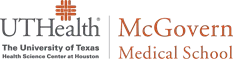 Autism Spectrum DisorderLocal ResourcesThe Arc of Greater Houstonwww.aogh.orgThe Autism Center at Texas Children’s Hospitalwww.texaschildrens.org/departments/autismESCAPE Family Resource Center (Parent support groups)www.learntoparent.orgFEAT Houston (Parent support)www.feathouston.orgLegacy Community Health Services (Parent support groups)www.legacycommunityhealth.orgSpecial Kids, Inc. (Education information/advocacy, parent support)www.specialkidsinc.comSTARS Clinic at The Harris Center for Mental Health & IDDwww.mhmraharris.org/idd/stars.htmTexana Centerwww.texanacenter.comUniversity of Houston-Clear Lake, Center for Autism and Developmental Disabilitieswww.uhcl.edu/autism-centerUT Health C.L.A.S.S. Clinicmed.uth.edu/psychiatry/patient-care/classWebsitesAutism Society of Americawww.autism-society.orgAutism Speakswww.autismspeaks.orgAutism-Help.orgwww.autism-help.orgEaster Sealswww.eastersealshouston.org/Programs/autism-services.htmlNational Autism Associationwww.nationalautismassociation.orgTexas Autism Research and Resource Centerwww.tarrc.orgBooksThe Autism Acceptance Book: Being A Friend to Someone with Autism by Ellen SabinAutism: Asserting Your Child's Right to A Special Education by David A ShermanTalking Teenagers: Information and Inspiration for Parents of Teenagers with Autism or Asperger's Syndrome by Ann BoushéyTen Things Every Child with Autism Wishes You Knew by Ellen Notbohm